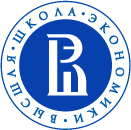 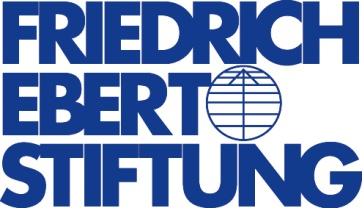 Международная научная конференцияСССР, ЗАПАД И ВОСТОК27-28 ноября 2018 года, МоскваНациональный исследовательский университет«Высшая школа экономики»Москва, ул. Мясницкая, д. 11Организаторы:Международный центр истории и социологии Второй мировой войны и ее последствий Национального исследовательского университета «Высшая школа экономики» (Москва)Фонд им. Фридриха Эбертапри содействии Фонда семьи БлаватникПРЕДВАРИТЕЛЬНАЯ ПРОГРАММА КОНФЕРЕНЦИИ27 ноября, ВТОРНИК9:30 – Регистрация участников (фойе, 5 этаж) / кофе и закуски10:00 – Открытие и приветствия (ауд. 518)10:30 – Параллельные заседания секцийСекция 1-1: Спорт в международных контактах СССР (ауд. 518)Модератор: Вера Дубина, референт по вопросам истории и гражданского общества Фонда имени Фридриха Эберта, Москва Стивен Мэддокс, доцент кафедры истории, Канисиус Колледж, СШАСоветский футбол и контакты с Западом: тур баскской национальной команды по СССР в 1937 г.Сильван Дюфрес, доцент кафедры истории, Университет Нанта, ФранцияГотовясь к близким контактам: курсы идеологической подготовки советских спортсменов, 1945-1980 гг.Тимур Мухаматулин, докторант, Ратгерский университет, США«Есть такой спорт в Польше»: советский импорт идей из стран социалистической Восточной Европы на примере культуризмаСекция 1-2: Контакты и культурные обмены 1920-1930-х гг. (ауд. 508)Модератор: Софи Кёре, профессор современной истории Университета Париж-7 им. Дени Дидро, Франция Мария Тереза Джусти, профессор современной истории Государственного университета «Габриэле д’Аннунцио» Кьети-Пескара, ИталияПолитические, культурные и экономические отношения между Италией и Советским Союзом. 1924-1941 г. Лиза Киршенбаум, профессор кафедры истории, Вест-Честерский Университет, СШАРусские американцы и советские визитеры: культурные контакты 1930-х гг.Мария Блэквуд, научный сотрудник, Институт Кеннана, СШАБорясь с Джимом Кроу в Центральной Азии: раса, этничность и национальность в СССР глазами афро-американцев12:00 – Обед (столовая)13:00 – Параллельные заседания секций Секция 2-1: Трансфер технологий и контакты в экономике (ауд. 518)Модератор: Олег Будницкий, профессор Школы исторических наук, директор Международного центра истории и социологии Второй мировой войны и ее последствий, НИУ ВШЭ, Москва Никита Мельников, старший научный сотрудник, Институт истории и археологии Уральского отделения РАН, ЕкатеринбургЦена импортозамещения: развитие советского танкостроения на фоне роста и сокращения зависимости от импорта (1929–1945 гг.).Кирилл Болдовский, научный сотрудник, Санкт-Петербургский институт истории РАН«Преступное разбазаривание…»: почему заимствованные технологии и оборудование использовались неэффективно? Елена Кочеткова, младший научный сотрудник, Лаборатория экологической и технологической истории, НИУ ВШЭ, Санкт-ПетербургДемонстрируя холодную войну: финская торговля и промышленные выставки в СССР, 1945-1964 гг.Софи Ламброшини.ассоциированный исследователь, Центр Марка Блока, Германия«Мы пьем водку в Москве и виски в Лондоне»: как советские банкиры принесли финансовый капитализм в Москву в годы холодной войны Секция 2-2: Личные контакты и восприятие другого (ауд. 508)Модератор: Людмила Новикова,заместитель директора Международного центра истории и социологии Второй мировой войны и ее последствий, доцент Школы исторических наук, НИУ ВШЭ, МоскваРоза Магнусдоттир, доцент факультета истории, Орхусский университет, ДанияЛюбовь через «железный занавес»: советско-американские браки в годы холодной войныРэйчел Рубин, профессор американских исследований, Массачусетский университет Бостон, СШАНедопонимая «дружбу» в период холодной войны: Университет им. П. Лумумбы и ЗападДмитрий Филимонов, докторант, Университет Париж 8 Венсен Сен-Дени, ФранцияВоображая Францию в СССР в 1940-1950-е гг.: история восприятия на основе личных писемМарина Юсупова, научный сотрудник, Бизнес школа Университета Ньюкасла, Великобритания Советская и постсоветская Россия и формирование расы в глобальной перспективе15:00 – Кофе-брейк (фойе, 5-й этаж)15:30 – Параллельные заседания секцийСекция 3-1: Советский Союз и Восток (ауд. 518)Модератор: Сет Бернстейн,доцент Школы исторических наук, НИУ ВШЭ, МоскваСамуэль Хирст, доцент кафедры международных отношений, Университет Билкент, ТурцияСССР и национальная политика в Турции в 1920-е гг.Ринна Куллаа, приглашенный профессор Института Восточноевропейских исследований Венского университета, Австрия
Устанавливая связи с развивающимся миром через Средиземноморье: Советский Союз, Алжир и Сирия во время холодной войныРиккардо Куччиолла, Научный сотрудник, Международный центр истории и социологии Второй мировой войны и ее последствий, НИУ ВШЭ, МоскваУзбекистан: советские врата в третий мирЯн Берендс, Научный сотрудник, Центр современной истории, Потсдам, ГерманияГоры, мусульмане, война: советские представления об Афганистане, 1980-1989 гг. Секция 3-2: Американские левые интеллектуалы в СССР 1930-х годов (ауд. 508)Модератор: Илья Кукулин, доцент Школы культурологии, старший научный сотрудник Международного центра истории и социологии Второй мировой войны и её последствий, НИУ ВШЭ, МоскваЕлена Островская, доцент Школы филологии, НИУ ВШЭ, Москва 
Ассистент редактора: Уолт Кармон в журнале «Интернациональная литература»Ольга Панова, профессор филологического факультета Московского государственного университета им. М.В. Ломоносова, старший научный сотрудник ИМЛИ РАН им. А.М. Горького, Москва 
Уолт Кармон - советский эмиссар в СШАЕлена Земскова, доцент Школы филологии, НИУ ВШЭ, Москва
Эдвард Фальковский: американский журналист в московской культурной жизни середины 1930-х гг.Виктория Попова, научный сотрудник ИМЛИ РАН им. А.М. Горького, Москва
У. Фрэнк и СССР: поиски нового мира и утраченные иллюзии17:30 – Фуршет (столовая)28 ноября, СРЕДА9:30 – Параллельные заседания секцийСекция 4-1: СССР и международное окружение в 1920-1930-е гг. (ауд. 518)Модератор: Олег Хлевнюк,Ведущий научный сотрудник Международного центра истории и социологии Второй мировой войны и ее последствий, профессор Школы исторических наук НИУ ВШЭ, МоскваАлександр Ватлин, профессор исторического факультета, Московский государственный университет им. М.В. Ломоносова, МоскваПрезентация Советской России иностранным коммунистам в 1919-1921 г. (на примере первых конгрессов Коминтерна)Алексей Тепляков, старший научный сотрудник Института истории Сибирского отделения РАН, НовосибирскКоминтерн, ТАСС и радио в международной пропаганде судебного процесса «Промпартии», 1930 – 1931 гг.Андрей Савин, старший научный сотрудник Института истории Сибирского отделения РАН, Новосибирск«Контактеры»: советские граждане – посетители иностранных посольств и консульств в 1930-е гг.Секция 4-2: Оттепель и контакты в области литературы и культуры (ауд. 430)Модератор: Анна Уиттингтон,Научный сотрудник Международного центра истории и социологии Второй мировой войны и ее последствий, НИУ ВШЭ, МоскваМария Майофис, доцент Школы культурологии, НИУ ВШЭ, МоскваВосточноевропейская педагогика в советской науке и художественной литературе второй половины 1950-х гг.Илья Кукулин, доцент Школы культурологии, старший научный сотрудник Международного центра истории и социологии Второй мировой войны и её последствий, НИУ ВШЭ, МоскваНазым Хикмет: столкновение левого интеллектуала с «реальным социализмом»Филип Глейсснер, доцент кафедры славянских и восточноевропейских языков и культур, Университет штата Огайо, СШАТранснациональные циркуляции: международная литература между Москвой, Прагой и Берлином11.00 – Кофе-брейк 11.30 – Параллельные заседания секцийСекция 5-1: Контакты и взаимодействие в годы Второй мировой войны (ауд. 518)Модератор: Юрген Фельдхофф,профессор Факультета социологии, Билефельдский университет, ГерманияВладимир Невежин, ведущий научный сотрудник Института российской истории РАН, МоскваЗа столом со Сталиным: коммуникация союзников на банкетах в Кремле, 1941—1945 гг.Искандэр Магадеев, доцент факультета международных отношений, МГИМО, МоскваСоветское общество и власть в зеркале британских дипломатических и разведывательных оценок, 1941–1945 гг.Василий Токарев, преподаватель Магнитогорского политехнического колледжа, МагнитогорскФотоглянец реаннексии: «бывшая Польша» в тени Советского Союза, 1939 г.Оксана Корнилова, научный сотрудник Смоленского государственного университета, СмоленскОт «нового порядка» до «Новой Европы»: повседневные реалии и пропаганда в оккупированном Смоленске, 1941–1943 гг.Секция 5-2: Религия и международные контакты СССР (ауд. 430)Модератор: Мартин Байссвенгер,доцент Школы исторических наук НИУ ВШЭ, МоскваДённингхаус Виктор, заместитель директора Нордост-института при Гамбургском университете, ГерманияПрорехи в «железном занавесе»: Запад и религиозная политика в СССР периода «развитого социализма»Зиля Хабибуллина, научный сотрудник Института этнологических исследований им. Р.Г. Кузеева, УфаДуховное управление мусульман Европейской части СССР и Сибири в реализации зарубежных контактов советских мусульманБелякова Надежда, старший научный сотрудник Института всеобщей истории РАН, МоскваЦерковная дипломатия в условиях холодной войны: международная активность советских религиозных деятелей между Востоком и Западом в 1960-70-е гг.Йоханнес Дик, научный сотрудник Боннской библейской семинарии, ГерманияМеннонитское эмигрантское сообщество Северной Америки и религиозная политика Советского Союза13:30 – Обед (столовая)14:30 – Параллельные заседания секцийСекция 6-1: Пространства межкультурной коммуникации в годы холодной войны: СССР, соцлагерь и «третий мир» (ауд. 518)Модератор: Юлиане Фюрст,руководитель отдела «Коммунизм и общество» Центра изучения современной истории, Потсдам, ГерманияЯн-Хиннерк Антонс, научный сотрудник кафедры восточно-европейской истории, Университет Гельмута Шмидта, Гамбург, Германия 
Неделя Балтийского моря в Германской Демократической Республике: личные контакты и публичная дипломатияОксана Нагорная, профессор Ярославского государственного педагогического университета, старший научный сотрудник Южно-Уральского государственного университета (НИУ), ЧелябинскСоветско-кубинское научное сотрудничество: пространства межкультурной коммуникации в контексте глобального постколониализмаАлексей Попов, доцент кафедры истории России Крымского федерального университета им. В.И. Вернадского, Симферополь; научный сотрудник Южно-Уральского государственного университета (НИУ), Челябинск 
Молодежный интернационал: международные лагеря «Спутник» в системе советской культурной дипломатииСекция 6-2: Культура холодной войны (ауд. 430)Модератор: Ирина Буйлова,исполнительный директор Фонда Егора Гайдара, МоскваРакель Торрес, докторант Университета Сан-Паулу, Бразилия Транспонируя «железный занавес»: бразильские посетители Советского Союза в годы холодной войны, 1950-1963 гг.Дина Файнберг, лектор кафедры международной политики, Лондонский университет, ВеликобританияЗаписки с гнилого Запада: советские иностранные корреспонденты в США, 1968-1985 гг. Геннадий Костырченко, ведущий научный сотрудник Института российской истории РАН, Москва Дело Щаранского: КГБ в поисках американского следа16:00 – Кофе брейк (фойе, 5-й этаж)16.30 – Параллельные заседания секцийСекция 7-1: Образы другого (ауд. 518)Модератор: Анджелина Лусенто,доцент Школы исторических наук НИУ ВШЭ, МоскваАлександр Голубев, руководитель Центра по изучению отечественной культуры, Институт российской истории РАН, МоскваВизуальные образы мира в советском обществе межвоенного периода (на примере политической карикатуры)Антонина Шарова, доцент Школы исторических наук НИУ ВШЭ, МоскваАгрессор, жертва, союзник: образ зарубежья в советских учебниках истории Нового и Новейшего времени 1930–1960-х гг.Сесиль Пишон-Бонин, научный сотрудник Национального центра научных исследований в Париже, ФранцияОт детских рисунков к картинкам для детей: роль иностранных источников в дискуссии о детском примитивизмеЛидия Гришаева, профессор исторического факультета Московского государственного университета им. М.В. ЛомоносоваЧерчилль в России: труды и образ Черчилля в пропаганде и массовых представленияхСекция 7-2: Послевоенные контакты в области культуры (ауд. 430)Модератор: Александр Воронович,Научный сотрудник Международного центра истории и социологии Второй мировой войны и ее последствий, НИУ ВШЭ, МоскваМарша Сиферт, доцент кафедры истории Центрально-Европейского университета, Будапешт, Венгрия Молодая гвардия за границей: Сергей Герасимов как социалистический посредник между Западом и Востоком, 1949-1950 гг.Александр Головлев, научный сотрудник Международного центра истории и социологии Второй мировой войны и ее последствий, НИУ ВШЭ, МоскваВылазки советских граждан в страну музыки: визит делегации ВОКС в Австрию в 1950 г. и знакомство с западной музыкой и музыкантамиНикита Трегубов, доцент кафедры социологии и политологии Южно-Уральского государственного университета, Челябинск Противоречия советско-американских культурных обменов в годы холодной войны